Einschulung der Klassen Fünf - Deutschunterricht der anderen ArtKlasse 6C spielt Theater und kocht eigene RezepteNach unserem Theaterauftritt für die Klassen fünf im Rahmen der Einschulung sind wir, die Klasse 6C, begeistert. Wir haben den „Neuen“ gezeigt, dass jedes Kind ganz besonders ist und jedem Schüler, jeder Schülerin einen „Edelstein“ gegeben. Edelsteine sind den Menschen ähnlich: alle besonders, alle unterschiedlich. Wir, die Klasse 6C, wollten dann weiter im Unterricht auch mal etwas ausprobieren, wie beim Theaterspielen. Diese Möglichkeit schaffte der Deutschunterricht mit Frau Felix. Vorgangsbeschreibung: Eigene Rezepte wurden erstellt und in unserer Schulküche probiert. Frau Felix bremste unseren Eifer: Ohne Rezept, kein Essen!!Wir haben in den Deutschstunden Rezepte in der Klasse ausprobiert und gekostet. Danach mussten wir alles erst mal richtig aufschreiben. Materiallisten, Vokabeln, Rezepttexte! Wer kein Rezept hatte, konnte nicht kochen! Jeder Schüler und jede Schülerin hatte eine Zutat mitgebracht und es konnte losgehen.Wir haben auch die Eltern der Klasse 6C eingeladen und uns gefreut, dass die Eltern von Luca gekommen sind. Ihnen hat es gut geschmeckt. Sie haben ihren Arbeitsalltag verschoben, damit sie dabei sein konnten. Respekt und vielen Dank für Ihre Hilfe und Ihr Interesse!Menü:Eistee (Pfirsichgeschmack und Wildfruchtgeschmack)Frischkäsedip (mit Zwiebelgeschmack) auf KnäckebrotPizza (mit Zutaten, wie die Gruppe das entscheidet)Das Menü wurde von uns gekocht und verspeist.Alle sind sich einig fünf Sterne Küche in der 6C. Das war klasse!Unser Dank geht an:SchulleitungKlassenlehrer Frau Hüllenkrämer, Herr SeitzFrau Hemmer und Frau Felix, die mit ihrem Einsatz das Projekt möglich gemacht haben, von Frau Hemmer stammen die FotosFrau Ruland, die eine zuhause vergessene Portion Salami abgefangen und weitergegeben hat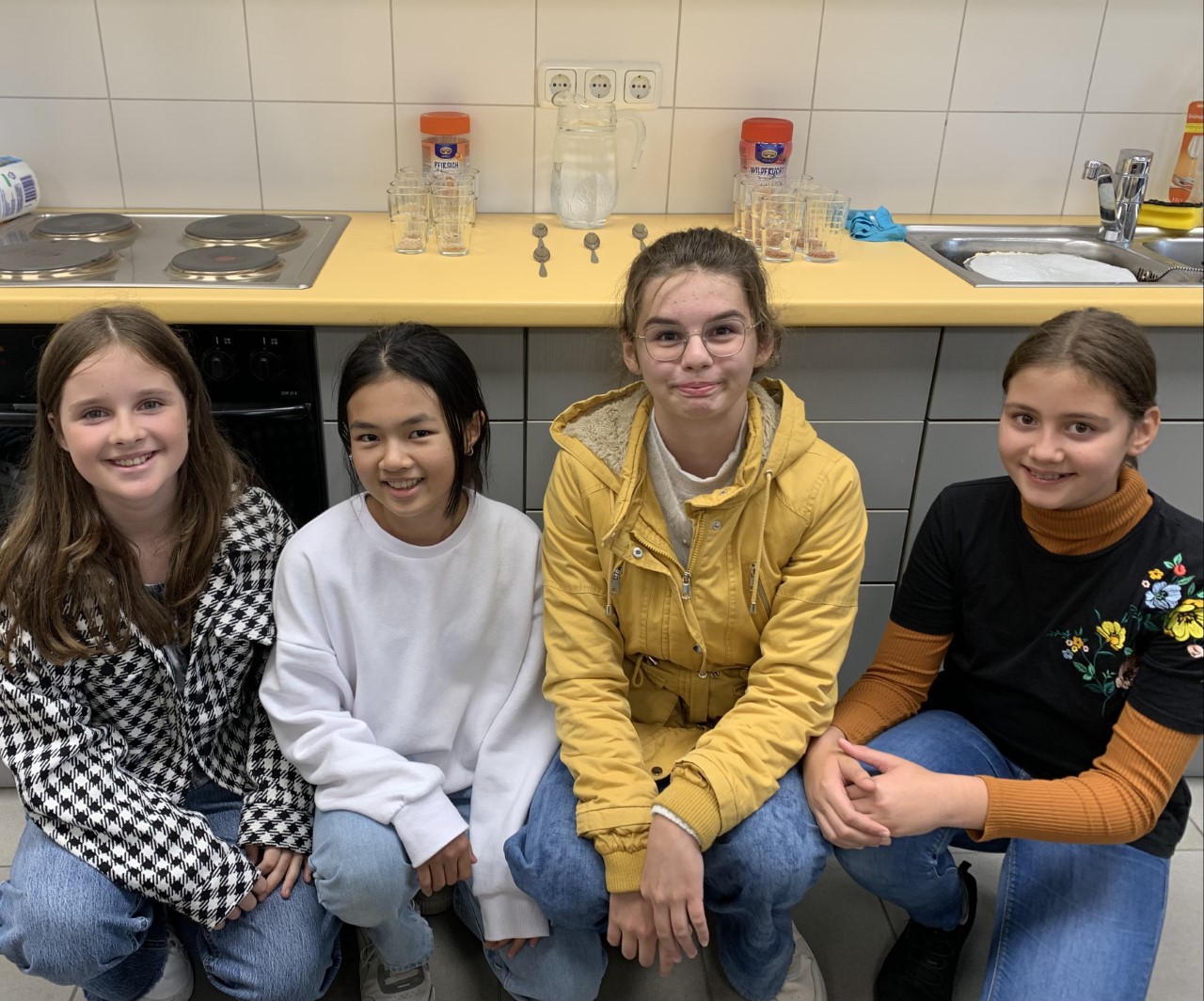 